     УКАЗАНИЕО внесении дополнений в Инструкцию Приднестровского республиканского банка от 2 июля 2008 года № 25-И «О порядке представления кредитными организациями отдельных форм отчетности в Приднестровский республиканский банк» (Регистрационный № 4548 от 19 августа 2008 года) (САЗ 08-33)Утверждено решением правленияПриднестровского республиканского банкаПротокол № 47 от 22 октября 2020 годаЗарегистрировано Министерством юстицииПриднестровской Молдавской Республики 16 ноября 2020 годаРегистрационный № 9816Настоящее Указание разработано в соответствии с Законом Приднестровской Молдавской Республики от 7 мая 2007 года № 212-З-IV «О центральном банке Приднестровской Молдавской Республики» (САЗ 07-20) в действующей редакции, Законом Приднестровской Молдавской Республики от 1 декабря 1993 года «О банках и банковской деятельности в Приднестровской Молдавской Республике» (СЗМР 93-02) в действующей редакции.1. Внести в Инструкцию Приднестровского республиканского банка от 2 июля 2008 года № 25-И «О порядке представления кредитными организациями отдельных форм отчетности в Приднестровский республиканский банк» (Регистрационный № 4548 от 19 августа 2008 года) (САЗ 08-33) с изменениями и дополнениями, внесенными указаниями Приднестровского республиканского банка от 8 апреля 2009 года № 323-У (Регистрационный № 4841 от 19 мая 2009 года) (САЗ 09-21); от 15 июля 2009 года № 342-У (Регистрационный № 4964 от 18 августа 2009 года) (САЗ 09-34); от 19 января 2010 года № 71-У (Регистрационный № 5158 от 24 февраля 2010 года) (САЗ 10-8); от 3 марта 2011 года № 442-У (Регистрационный № 5600 от 19 апреля 2011 года) (САЗ 11-16); от13 октября 2011 года № 487-У (Регистрационный № 5792 от 10 ноября 2011 года) (САЗ 11-45); от 21 февраля 2012 года № 517-У (Регистрационный № 5956 от 28 марта 2012 года) (САЗ 12-14); от 26 марта 2012 года № 529-У (Регистрационный № 5977 от 19 апреля 2012 года) (САЗ 12-17); от 24 июля 2012 года № 575-У (Регистрационный № 6100 от 14 августа 2012 года) (САЗ 12-34); от 7 декабря 2012 года № 637-У (Регистрационный № 6254 от 26 декабря 2012 года) (САЗ 12-53); от 30 января 2013 года № 657-У (Регистрационный № 6316 от 21 февраля 2013 года) (САЗ 13-7); от 23 апреля 2013 года № 684-У (Регистрационный № 6443 от 22 мая 2013 года) (САЗ 13-20); от 12 ноября 2013 года № 728-У (Регистрационный № 6629 от 6 декабря 2013 года) (САЗ13-48); от 25 декабря 2013 года № 751-У (Регистрационный № 6701 от 6 февраля 2014 года) (САЗ 14-6); от 19 ноября 2014 года № 819-У (Регистрационный № 6972 от 11 декабря 2014 года) (САЗ 14-50); от 23 ноября 2015 года № 880-У (Регистрационный № 7315 от 17 декабря 2015 года) (САЗ 15-51); от 22 января 2016 года № 890-У (Регистрационный № 7360 от 19 февраля 2016 года) (САЗ 16-7); от 11 ноября 2016 года № 939-У (Регистрационный № 7669 от 25 ноября 2016 года) (САЗ 16-45); от 13 октября 2017 года № 1018-У (Регистрационный № 8022 от 8 ноября 2017 года) (САЗ 17-46); от 23 апреля 2018 года № 1066-У (Регистрационный № 8254 от 24 мая 2018 года) (САЗ 18-21); от 10 мая 2018 года № 1068-У (Регистрационный № 8265 от 30 мая 2018 года) (САЗ 18-22); от 23 мая 2018 года № 1073-У (Регистрационный № 8285 от 11 июня 2018 года) (САЗ 18-24); от 15 декабря 2018 года № 1122-У (Регистрационный № 8568 от 7 декабря 2018 года) (САЗ 18-49); от 7 декабря 2018 года № 1128-У (Регистрационный № 8702 от 20 февраля 2019 года) (САЗ 19-7); от 14 мая 2019 года № 1157-У (Регистрационный № 8902 от 13 июня 2019 года) (САЗ 18-22); от 15 октября 2019 года № 1195-У (Регистрационный № 9176 от 22 ноября 2019 года) (САЗ 19-45); от 28 ноября 2019 года № 1212-У (Регистрационный № 9247 от 24 декабря 2019 года) (САЗ 19-50), от 31 марта 2020 года № 1254-У (Регистрационный № 9530 от 29 мая 2020 года) (САЗ 20-22), от 5 мая 2020 года № 1259-У (Регистрационный № 9540 от 9 июня 2020 года) (САЗ 20-24) (далее – Инструкция) следующие дополнения:а) Таблицу «Перечень отдельных форм отчетности, представляемых кредитными организациями в Приднестровский республиканский банк» Приложения № 1 к Инструкции дополнить строкой 17 следующего содержания:«»;б) Инструкцию дополнить Приложением № 19, в редакции согласно Приложению к настоящему Указанию.2. Настоящее Указание вступает в силу со дня, следующего за днем официального опубликования.Председатель	 банка									        В.ТИДВАг. Тирасполь«22» октября 2020 г.№ 1298-УПриложение к Указанию Приднестровского республиканского банка от 22 октября 2020 года № 1298-У «О внесении дополнений в Инструкцию Приднестровского республиканского банка от 2 июля 2008 года № 25-И «О порядке представления кредитными организациями отдельных форм отчетности в Приднестровский республиканский банк»Приложение № 19к Инструкции Приднестровского республиканского банка от 2 июля 2008 года № 25-И «О порядке представления кредитными организациями отдельных форм отчетности в Приднестровский республиканский банк»Структура форматного электронного документа «Отчета об операциях с иностранной валютой»Периодичность: ежедневно, не позднее 15 часов рабочего дня, следующего за отчетнымhttps://services.cbpmr.net:11443/sois.md - СОИС (Система обмена информационными сообщениями) тип запроса: occТаблица № 1Порядок составления и представления«Отчета об операциях с иностранной валютой»1. «Отчет об операциях с иностранной валютой» (далее – Отчет) представляется кредитными организациями ежедневно, не позднее 15 часов рабочего дня, следующего за отчетным, в виде форматного электронного документа, заверенного электронной подписью, в соответствии со структурой форматного электронного документа «Отчет об операциях с иностранной валютой».2. Отчет формируется на основании сводных данных по кредитной организации, включая филиалы. 3. В статье 1 Отчета отражаются операции покупки наличной иностранной валюты у населения во внутренних структурных подразделениях кредитной организации за рубли Приднестровской Молдавской Республики.4. В статье 2 Отчета отражается объем иностранной валюты, отправленной клиентами кредитной организации по системам денежных переводов, в том числе в качестве оплаты товаров (работ, услуг), погашения кредитов и займов, пополнения электронных кошельков и международных платежных карт и прочее. 5. В статье 3 Отчета отражается объем наличной иностранной валюты, поступившей в кассу внутренних структурных подразделений кредитной организации от клиентов для осуществления операций по системам денежных переводов, в том числе в качестве оплаты товаров (работ, услуг), погашения кредитов и займов, пополнения электронных кошельков и международных платежных карт и прочее. 6. В статье 4 Отчета отражается поступление наличной иностранной валюты на открытые в отчитывающейся кредитной организации счета физических лиц.7. В статье 5 Отчета отражается поступление наличной иностранной валюты для пополнения срочных вкладов (депозитов) физических лиц.8. В статье 6 Отчета отражается поступление наличной иностранной валюты на открытые в отчитывающейся кредитной организации счета юридических лиц.9. В статье 7 Отчета отражаются операции по покупке у кредитных организаций, в том числе Приднестровского республиканского банка наличной иностранной валюты за аналогичную безналичную или другую наличную (безналичную) иностранную валюту.10. В статье 8 Отчета отражаются операции по поступлению наличной иностранной валюты, которые не были отражены в других статьях. 11. В статье 9 Отчета отражаются операции по продаже наличной иностранной валюты за рубли Приднестровской Молдавской Республики.12. В статье 10, Отчета отражается объем иностранной валюты, полученной клиентами кредитной организации по системам денежных переводов, в том числе в качестве оплаты товаров (работ, услуг), погашения займов, с электронных кошельков и прочее.13. В статье 11 Отчета отражается объем наличной иностранной валюты, выданной из касс внутренних структурных подразделений кредитной организации клиентам, поступившей по системам денежных переводов, в том числе в качестве оплаты товаров (работ, услуг), погашения займов, с электронных кошельков и прочее. 14. В статье 12 Отчета отражается объем наличной иностранной валюты, снятой со счетов физических лиц, открытых в отчитывающейся кредитной организации.15. В статье 13 Отчета отражается объем наличной иностранной валюты, снятой со счетов по учету срочных вкладов (депозитов) физических лиц.16. В статье 14 Отчета отражается объем наличной иностранной валюты, снятой со счетов юридических лиц, открытых в отчитывающейся кредитной организации.17. В статье 15 Отчета отражаются объем наличной иностранной валюты проданной кредитным организациям, в том числе Приднестровскому республиканскому банку, за аналогичную безналичную или другую наличную (безналичную) иностранную валюту.18. В статье 16 Отчета отражаются объем наличной иностранной валюты, снятой с использованием платежных карт, эмитированных другим банком. 19. В статье 17 Отчета отражаются операции по выдаче наличной иностранной валюты, не отраженные в других статьях. 20. В статье 18 Отчета отражаются остатки наличной иностранной валюты по балансовому счету 1012 «Наличные денежные средства в пути», согласно действующего «Плана счетов бухгалтерского учета в банках и кредитных организациях Приднестровской Молдавской Республики» на конец отчетного периода. 21. В статье 19 Отчета отражается объем наличной иностранной валюты, находящейся в подотчете кассовых работников кредитной организации.22. В статьях 20, 21 Отчета отражаются входящие и исходящие остатки наличной иностранной валюты по счетам бухгалтерского учета группы 1010 «Наличные денежные средства в кредитных организациях», согласно действующего «Плана счетов бухгалтерского учета в банках и кредитных организациях Приднестровской Молдавской Республики». БАНКА РЕПУБЛИКАНЭНИСТРЯНЭ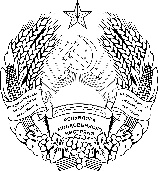 ПРИДНIСТРОВСЬКИЙРЕСПУБЛIКАНСЬКИЙ БАНКПРИДНЕСТРОВСКИЙ РЕСПУБЛИКАНСКИЙ      БАНКПРИДНЕСТРОВСКИЙ РЕСПУБЛИКАНСКИЙ      БАНКПРИДНЕСТРОВСКИЙ РЕСПУБЛИКАНСКИЙ      БАНК17.«Отчет об операциях с иностранной валютой»Приложение № 19№ п.п.Наименование поля1КУБ банка2Дата отчета (в формате дд.мм.гггг)3Код валюты (заполняется в соответствии с Классификатором валют. Целое число)4Сумма операции (в формате 0.00)5Код статьи (заполняется в соответствии с Таблицей №1)№ п/пНаименование статьиКод1Покупка наличной иностранной валюты у населения во внутренних структурных подразделениях кредитной организации12Денежные переводы, отправленные в иностранной валюте 23из них внесенные наличной иностранной валютой в кассы внутренних структурных подразделений кредитной организации34Пополнение счетов физических лиц45из них пополнение срочных вкладов (депозитов) физических лиц56Пополнение счетов юридических лиц67Наличная часть банкнотной сделки (поступление)78Прочие поступления наличной иностранной валюты в кассу внутренних структурных подразделениях кредитной организации89Продажа населением наличной иностранной валюты во внутренних структурных подразделениях кредитной организации910Денежные переводы, полученные в иностранной валюте1011из них выданные наличной иностранной валютой в кассах внутренних структурных подразделений кредитной организации1112Снятие средств со счетов физических лиц1213из них снятие срочных вкладов (депозитов) физических лиц1314Снятие средств со счетов юридических лиц1415Наличная часть банкнотной сделки (расход)1516Снятие наличных денежных средств в иностранной валюте с использованием платежных карт, эмитированных другим банком1617Прочий расход наличной иностранной валюты 1718Деньги в пути  1819Деньги в подотчете  1920Остаток наличной иностранной валюты кредитной организации на начало отчетного периода2021Остаток наличной иностранной валюты кредитной организации на конец отчетного периода21